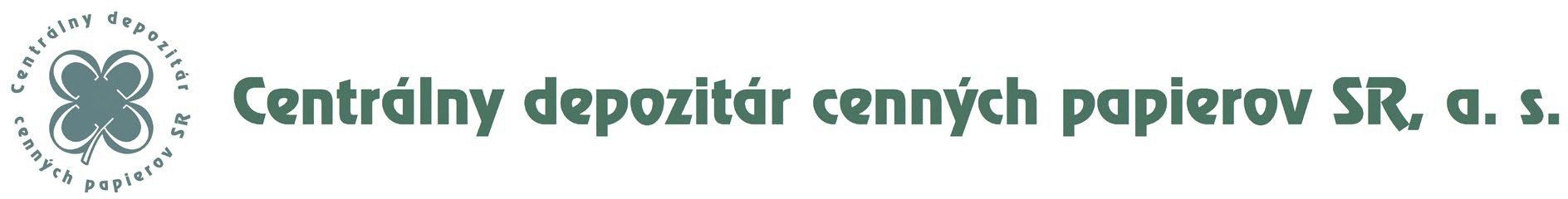 PLNOMOCENSTVOSPLNOMOCNITEĽSPLNOMOCNENECSplnomocniteľ v zmysle § 31 a nasl. Občianskeho zákonníka týmto splnomocňuje splnomocnenca na všetky právne úkony v Centrálnom depozitári cenných  papierov SR,  a.s.  súvisiace s podaním žiadosti o pridelenie, aktualizáciu, obnovu a presun LEI.V  , dňa ............................................................................úradne osvedčený podpis splnomocniteľaCentrálny depozitár cenných papierov SR, a.s.	IČO: 31 338 976	Bankové spojenieul. 29. augusta 1/A, 814 80 Bratislava I	DIČ: 2020312833	Slovenská sporiteľňa, a.s.zapísaný v Obchodnom registri Okresného súdu Bratislava I	IČ DPH: SK2020312833	IBAN: SK26 0900 0000 0051 5999 9701 oddiel: Sa, vložka č. 493/B	www.cdcp.sk	BIC: GIBASKBXTelefón: 00421/2/59395110	Fax: 00421/2/ 5296 8755Údaje o splnomocniteľoviÚdaje o splnomocniteľoviObchodné meno/NázovSídlo/Miesto podnikaniaIČOZápis v registriOprávnená/é osoba/y konať v mene splnomocniteľaOprávnená/é osoba/y konať v mene splnomocniteľaMeno, Priezvisko, TitulFunkciaDátum narodenia/rodné čísloKontaktné údaje (telefón, email)Meno, Priezvisko, TitulFunkciaDátum narodenia/rodné čísloKontaktné údaje (telefón, email)Identifikácia osoby prijímajúcej splnomocnenieIdentifikácia osoby prijímajúcej splnomocnenieMeno, Priezvisko, TitulFunkciaDátum narodenia/rodné čísloTrvale bytomKontaktné údaje (telefón, email)